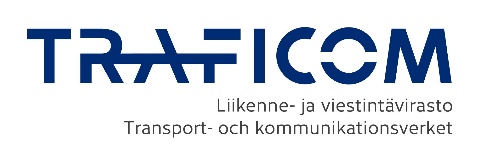 ALUKSEN RADIOLUPAHAKEMUS	1 (2)ANSÖKAN OM TILLSTÅND FÖR	AL
FARTYGSRADIOSTATIONALUKSEN RADIOLUPAHAKEMUS	1 (2)ANSÖKAN OM TILLSTÅND FÖR	AL
FARTYGSRADIOSTATIONALUKSEN RADIOLUPAHAKEMUS	1 (2)ANSÖKAN OM TILLSTÅND FÖR	AL
FARTYGSRADIOSTATIONALUKSEN RADIOLUPAHAKEMUS	1 (2)ANSÖKAN OM TILLSTÅND FÖR	AL
FARTYGSRADIOSTATIONASIAKASTIEDOT • KUNDUPPGIFTERASIAKASTIEDOT • KUNDUPPGIFTERASIAKASTIEDOT • KUNDUPPGIFTERASIAKASTIEDOT • KUNDUPPGIFTERASIAKASTIEDOT • KUNDUPPGIFTERASIAKASTIEDOT • KUNDUPPGIFTERASIAKASTIEDOT • KUNDUPPGIFTERASIAKASTIEDOT • KUNDUPPGIFTERHakijan täydellinen nimi • Sökandens fullständiga namnHakijan täydellinen nimi • Sökandens fullständiga namnHakijan täydellinen nimi • Sökandens fullständiga namnHakijan täydellinen nimi • Sökandens fullständiga namnHakijan täydellinen nimi • Sökandens fullständiga namnHakijan täydellinen nimi • Sökandens fullständiga namnHenkilö-/Y-tunnus • Personbeteckning/FO-nummerHenkilö-/Y-tunnus • Personbeteckning/FO-nummerJakeluosoite • UtdelningsadressJakeluosoite • UtdelningsadressJakeluosoite • UtdelningsadressJakeluosoite • UtdelningsadressJakeluosoite • UtdelningsadressJakeluosoite • UtdelningsadressPostinumero ja -toimipaikka • Postnummer och -kontorPostinumero ja -toimipaikka • Postnummer och -kontorPuhelin • TelefonPuhelin • TelefonSähköposti • E-postSähköposti • E-postSähköposti • E-postSähköposti • E-postSähköposti • E-postSähköposti • E-postAsiaa hoitava henkilö • HandläggareAsiaa hoitava henkilö • HandläggareAsiaa hoitava henkilö • HandläggareAsiaa hoitava henkilö • HandläggareAsiaa hoitava henkilö • HandläggareAsiaa hoitava henkilö • HandläggarePuhelin • TelefonPuhelin • TelefonLisätietoja • TilläggsuppgifterLisätietoja • TilläggsuppgifterLisätietoja • TilläggsuppgifterLisätietoja • TilläggsuppgifterLisätietoja • TilläggsuppgifterLisätietoja • TilläggsuppgifterLisätietoja • TilläggsuppgifterLisätietoja • TilläggsuppgifterALUSTA KOSKEVAT TIEDOT • UPPGIFTER OM FARTYGETALUSTA KOSKEVAT TIEDOT • UPPGIFTER OM FARTYGETALUSTA KOSKEVAT TIEDOT • UPPGIFTER OM FARTYGETALUSTA KOSKEVAT TIEDOT • UPPGIFTER OM FARTYGETALUSTA KOSKEVAT TIEDOT • UPPGIFTER OM FARTYGETALUSTA KOSKEVAT TIEDOT • UPPGIFTER OM FARTYGETALUSTA KOSKEVAT TIEDOT • UPPGIFTER OM FARTYGETALUSTA KOSKEVAT TIEDOT • UPPGIFTER OM FARTYGETAluksen nimi • Fartygets namnAluksen nimi • Fartygets namnAluksen nimi • Fartygets namnAluksen nimi • Fartygets namnAluksen kotipaikka • Fartygets hemortAluksen kotipaikka • Fartygets hemortAluksen kotipaikka • Fartygets hemortAluksen kotipaikka • Fartygets hemortLaskutustunnus Huom! Pakollinen • Debiteringskod Obs! Obligatorisk FI01	 Muu, mikä • Annan, vilken      Laskutustunnus Huom! Pakollinen • Debiteringskod Obs! Obligatorisk FI01	 Muu, mikä • Annan, vilken      Laskutustunnus Huom! Pakollinen • Debiteringskod Obs! Obligatorisk FI01	 Muu, mikä • Annan, vilken      Laskutustunnus Huom! Pakollinen • Debiteringskod Obs! Obligatorisk FI01	 Muu, mikä • Annan, vilken      Laskutustunnus Huom! Pakollinen • Debiteringskod Obs! Obligatorisk FI01	 Muu, mikä • Annan, vilken      Laskutustunnus Huom! Pakollinen • Debiteringskod Obs! Obligatorisk FI01	 Muu, mikä • Annan, vilken      Laskutustunnus Huom! Pakollinen • Debiteringskod Obs! Obligatorisk FI01	 Muu, mikä • Annan, vilken      Laskutustunnus Huom! Pakollinen • Debiteringskod Obs! Obligatorisk FI01	 Muu, mikä • Annan, vilken      Aluksen käyttötarkoitus • Fartygets användning Kauppamerenkulku • Handelssjöfart	 Ammattikalastus • Yrkesfiske	 Huviveneily • Fritidsbåt Muu, mikä: • Annan, vilken:      Aluksen käyttötarkoitus • Fartygets användning Kauppamerenkulku • Handelssjöfart	 Ammattikalastus • Yrkesfiske	 Huviveneily • Fritidsbåt Muu, mikä: • Annan, vilken:      Aluksen käyttötarkoitus • Fartygets användning Kauppamerenkulku • Handelssjöfart	 Ammattikalastus • Yrkesfiske	 Huviveneily • Fritidsbåt Muu, mikä: • Annan, vilken:      Aluksen käyttötarkoitus • Fartygets användning Kauppamerenkulku • Handelssjöfart	 Ammattikalastus • Yrkesfiske	 Huviveneily • Fritidsbåt Muu, mikä: • Annan, vilken:      Aluksen käyttötarkoitus • Fartygets användning Kauppamerenkulku • Handelssjöfart	 Ammattikalastus • Yrkesfiske	 Huviveneily • Fritidsbåt Muu, mikä: • Annan, vilken:      Aluksen käyttötarkoitus • Fartygets användning Kauppamerenkulku • Handelssjöfart	 Ammattikalastus • Yrkesfiske	 Huviveneily • Fritidsbåt Muu, mikä: • Annan, vilken:      Aluksen käyttötarkoitus • Fartygets användning Kauppamerenkulku • Handelssjöfart	 Ammattikalastus • Yrkesfiske	 Huviveneily • Fritidsbåt Muu, mikä: • Annan, vilken:      Aluksen käyttötarkoitus • Fartygets användning Kauppamerenkulku • Handelssjöfart	 Ammattikalastus • Yrkesfiske	 Huviveneily • Fritidsbåt Muu, mikä: • Annan, vilken:      Kauppa- tai viranomaisaluksen kuvaus • Beskrivning av handels- eller myndighetsfartyget Säiliö- tai tankkialus • Tankfartyg	 Kuivarahtialus • Torrlastfartyg	 Ro-ro alus • Ro-ro fartyg Matkustaja-alus • Passagerarfartyg	 Matkustaja-autolautta • Passagerar- och bilfärja	 Hinaaja • BogserbåtKauppa- tai viranomaisaluksen kuvaus • Beskrivning av handels- eller myndighetsfartyget Säiliö- tai tankkialus • Tankfartyg	 Kuivarahtialus • Torrlastfartyg	 Ro-ro alus • Ro-ro fartyg Matkustaja-alus • Passagerarfartyg	 Matkustaja-autolautta • Passagerar- och bilfärja	 Hinaaja • BogserbåtKauppa- tai viranomaisaluksen kuvaus • Beskrivning av handels- eller myndighetsfartyget Säiliö- tai tankkialus • Tankfartyg	 Kuivarahtialus • Torrlastfartyg	 Ro-ro alus • Ro-ro fartyg Matkustaja-alus • Passagerarfartyg	 Matkustaja-autolautta • Passagerar- och bilfärja	 Hinaaja • BogserbåtKauppa- tai viranomaisaluksen kuvaus • Beskrivning av handels- eller myndighetsfartyget Säiliö- tai tankkialus • Tankfartyg	 Kuivarahtialus • Torrlastfartyg	 Ro-ro alus • Ro-ro fartyg Matkustaja-alus • Passagerarfartyg	 Matkustaja-autolautta • Passagerar- och bilfärja	 Hinaaja • BogserbåtKauppa- tai viranomaisaluksen kuvaus • Beskrivning av handels- eller myndighetsfartyget Säiliö- tai tankkialus • Tankfartyg	 Kuivarahtialus • Torrlastfartyg	 Ro-ro alus • Ro-ro fartyg Matkustaja-alus • Passagerarfartyg	 Matkustaja-autolautta • Passagerar- och bilfärja	 Hinaaja • BogserbåtKauppa- tai viranomaisaluksen kuvaus • Beskrivning av handels- eller myndighetsfartyget Säiliö- tai tankkialus • Tankfartyg	 Kuivarahtialus • Torrlastfartyg	 Ro-ro alus • Ro-ro fartyg Matkustaja-alus • Passagerarfartyg	 Matkustaja-autolautta • Passagerar- och bilfärja	 Hinaaja • BogserbåtKauppa- tai viranomaisaluksen kuvaus • Beskrivning av handels- eller myndighetsfartyget Säiliö- tai tankkialus • Tankfartyg	 Kuivarahtialus • Torrlastfartyg	 Ro-ro alus • Ro-ro fartyg Matkustaja-alus • Passagerarfartyg	 Matkustaja-autolautta • Passagerar- och bilfärja	 Hinaaja • BogserbåtKauppa- tai viranomaisaluksen kuvaus • Beskrivning av handels- eller myndighetsfartyget Säiliö- tai tankkialus • Tankfartyg	 Kuivarahtialus • Torrlastfartyg	 Ro-ro alus • Ro-ro fartyg Matkustaja-alus • Passagerarfartyg	 Matkustaja-autolautta • Passagerar- och bilfärja	 Hinaaja • Bogserbåt Viranomaisalus, mikä: • Myndighetsfartyg, vilket: Viranomaisalus, mikä: • Myndighetsfartyg, vilket: Viranomaisalus, mikä: • Myndighetsfartyg, vilket: Muu, mikä: • Annat, vilket:Radioaseman hoitajan nimi • Radiooperatörens namnRadioaseman hoitajan nimi • Radiooperatörens namnRadioaseman hoitajan nimi • Radiooperatörens namnRadioaseman hoitajan nimi • Radiooperatörens namnRadioaseman hoitajan nimi • Radiooperatörens namnRadioaseman hoitajan nimi • Radiooperatörens namnRadioaseman hoitajan nimi • Radiooperatörens namnRadioaseman hoitajan nimi • Radiooperatörens namnPätevyystodistuksen nro ja antopvm • Behörighetscertifikatets nr och datum för utfärdandetPätevyystodistuksen nro ja antopvm • Behörighetscertifikatets nr och datum för utfärdandetPätevyystodistuksen nro ja antopvm • Behörighetscertifikatets nr och datum för utfärdandetPätevyystodistuksen nro ja antopvm • Behörighetscertifikatets nr och datum för utfärdandetPätevyystodistuksen nro ja antopvm • Behörighetscertifikatets nr och datum för utfärdandetPätevyystodistuksen nro ja antopvm • Behörighetscertifikatets nr och datum för utfärdandetPätevyystodistuksen nro ja antopvm • Behörighetscertifikatets nr och datum för utfärdandetPätevyystodistuksen nro ja antopvm • Behörighetscertifikatets nr och datum för utfärdandetAluksen edellisen omistajan nimi • Namnet på fartygets föregående ägareAluksen edellisen omistajan nimi • Namnet på fartygets föregående ägareAluksen edellisen omistajan nimi • Namnet på fartygets föregående ägareAluksen edellisen omistajan nimi • Namnet på fartygets föregående ägareAluksen edellisen omistajan nimi • Namnet på fartygets föregående ägareAluksen edellisen omistajan nimi • Namnet på fartygets föregående ägareAluksen edellisen omistajan nimi • Namnet på fartygets föregående ägareAluksen edellisen omistajan nimi • Namnet på fartygets föregående ägareAluksen edellinen nimi ja tunnus • Fartygets tidigare namn och anropssignalAluksen edellinen nimi ja tunnus • Fartygets tidigare namn och anropssignalAluksen edellinen nimi ja tunnus • Fartygets tidigare namn och anropssignalAluksen edellinen nimi ja tunnus • Fartygets tidigare namn och anropssignalAluksen edellinen nimi ja tunnus • Fartygets tidigare namn och anropssignalAluksen edellinen nimi ja tunnus • Fartygets tidigare namn och anropssignalAluksen edellinen nimi ja tunnus • Fartygets tidigare namn och anropssignalAluksen edellinen nimi ja tunnus • Fartygets tidigare namn och anropssignalRADIOTUNNUS, MERIRADIO- JA TILAAJANUMEROT • RADIOANROPSSIGNAL, SJÖRADIO- OCH ABONNENTNUMMERRADIOTUNNUS, MERIRADIO- JA TILAAJANUMEROT • RADIOANROPSSIGNAL, SJÖRADIO- OCH ABONNENTNUMMERRADIOTUNNUS, MERIRADIO- JA TILAAJANUMEROT • RADIOANROPSSIGNAL, SJÖRADIO- OCH ABONNENTNUMMERRADIOTUNNUS, MERIRADIO- JA TILAAJANUMEROT • RADIOANROPSSIGNAL, SJÖRADIO- OCH ABONNENTNUMMERRADIOTUNNUS, MERIRADIO- JA TILAAJANUMEROT • RADIOANROPSSIGNAL, SJÖRADIO- OCH ABONNENTNUMMERRADIOTUNNUS, MERIRADIO- JA TILAAJANUMEROT • RADIOANROPSSIGNAL, SJÖRADIO- OCH ABONNENTNUMMERRADIOTUNNUS, MERIRADIO- JA TILAAJANUMEROT • RADIOANROPSSIGNAL, SJÖRADIO- OCH ABONNENTNUMMERRADIOTUNNUS, MERIRADIO- JA TILAAJANUMEROT • RADIOANROPSSIGNAL, SJÖRADIO- OCH ABONNENTNUMMERAluksen tunnus • Fartygets anropssignalAluksen tunnus • Fartygets anropssignalAluksen tunnus • Fartygets anropssignalAluksen tunnus • Fartygets anropssignalAluksen tunnus • Fartygets anropssignalAluksen meriradionumerot • Fartygets sjöradionummer (MMSI)Aluksen meriradionumerot • Fartygets sjöradionummer (MMSI)Aluksen meriradionumerot • Fartygets sjöradionummer (MMSI)Aluksen Inmarsat-numerot • Fartygets Inmarsat-nummerAluksen Inmarsat-numerot • Fartygets Inmarsat-nummerAluksen Inmarsat-numerot • Fartygets Inmarsat-nummerAluksen Inmarsat-numerot • Fartygets Inmarsat-nummerAluksen Inmarsat-numerot • Fartygets Inmarsat-nummerMuu yhteysnumero • Annat kontaktnummerMuu yhteysnumero • Annat kontaktnummerMuu yhteysnumero • Annat kontaktnummerMF-, HF- JA VHF-RADIO-PUHELIMET (rasti ruutuun) • MF-, HF- OCH VHF-RADIO-TELEFONERNA (kryssa för)	2 (2)MF-, HF- JA VHF-RADIO-PUHELIMET (rasti ruutuun) • MF-, HF- OCH VHF-RADIO-TELEFONERNA (kryssa för)	2 (2)MF-, HF- JA VHF-RADIO-PUHELIMET (rasti ruutuun) • MF-, HF- OCH VHF-RADIO-TELEFONERNA (kryssa för)	2 (2)MF-, HF- JA VHF-RADIO-PUHELIMET (rasti ruutuun) • MF-, HF- OCH VHF-RADIO-TELEFONERNA (kryssa för)	2 (2)MF-, HF- JA VHF-RADIO-PUHELIMET (rasti ruutuun) • MF-, HF- OCH VHF-RADIO-TELEFONERNA (kryssa för)	2 (2)MF-, HF- JA VHF-RADIO-PUHELIMET (rasti ruutuun) • MF-, HF- OCH VHF-RADIO-TELEFONERNA (kryssa för)	2 (2)MF-, HF- JA VHF-RADIO-PUHELIMET (rasti ruutuun) • MF-, HF- OCH VHF-RADIO-TELEFONERNA (kryssa för)	2 (2)MF-, HF- JA VHF-RADIO-PUHELIMET (rasti ruutuun) • MF-, HF- OCH VHF-RADIO-TELEFONERNA (kryssa för)	2 (2)MF-, HF- JA VHF-RADIO-PUHELIMET (rasti ruutuun) • MF-, HF- OCH VHF-RADIO-TELEFONERNA (kryssa för)	2 (2)MF-, HF- JA VHF-RADIO-PUHELIMET (rasti ruutuun) • MF-, HF- OCH VHF-RADIO-TELEFONERNA (kryssa för)	2 (2)MF-, HF- JA VHF-RADIO-PUHELIMET (rasti ruutuun) • MF-, HF- OCH VHF-RADIO-TELEFONERNA (kryssa för)	2 (2)MF-, HF- JA VHF-RADIO-PUHELIMET (rasti ruutuun) • MF-, HF- OCH VHF-RADIO-TELEFONERNA (kryssa för)	2 (2)MF-, HF- JA VHF-RADIO-PUHELIMET (rasti ruutuun) • MF-, HF- OCH VHF-RADIO-TELEFONERNA (kryssa för)	2 (2)MF-, HF- JA VHF-RADIO-PUHELIMET (rasti ruutuun) • MF-, HF- OCH VHF-RADIO-TELEFONERNA (kryssa för)	2 (2)Lähetin
SändareLähetin
SändareLukumäärä
AntalLukumäärä
AntalOnko laitteessa DSC
Har apparaten DSC	On	Ei
	Ja	NejOnko laitteessa DSC
Har apparaten DSC	On	Ei
	Ja	NejOnko laitteessa DSC
Har apparaten DSC	On	Ei
	Ja	NejToiminnot ja taajuusalueet
Funktioner och frekvensbandToiminnot ja taajuusalueet
Funktioner och frekvensbandToiminnot ja taajuusalueet
Funktioner och frekvensbandToiminnot ja taajuusalueet
Funktioner och frekvensbandToiminnot ja taajuusalueet
Funktioner och frekvensbandToiminnot ja taajuusalueet
Funktioner och frekvensbandMF/HFPuhe
Tal (T,U)Puhe
Tal (T,U)Teleksi
Telex (X,Y,Z)Teleksi
Telex (X,Y,Z)MF/HFPuhe
Tal (T,U)Puhe
Tal (T,U)Teleksi
Telex (X,Y,Z)Teleksi
Telex (X,Y,Z)VHFVHFPelastusveneradio VHF
Livbåtsradio VHFKannettava VHF-radiopuhelin
Bärbar VHF-radiotelefonKanavat • KanalerKanavat • KanalerKanavat • KanalerKanavat • KanalerKanavat • KanalerKanavat • KanalerUHF-tukiasema
UHF-basstationKanavat • KanalerKanavat • KanalerKanavat • KanalerKanavat • KanalerKanavat • KanalerKanavat • KanalerKanavat • KanalerKanavat • KanalerKanavat • KanalerKannettava UHF-radiopuhelin
Bärbar UHF-radiotelefonKanavat • KanalerKanavat • KanalerKanavat • KanalerKanavat • KanalerKanavat • KanalerKanavat • KanalerKanavat • KanalerKanavat • KanalerKanavat • KanalerIlmailun VHF-radiopuhelin
VHF-radiotelefon för luftfartKanavat • KanalerKanavat • KanalerKanavat • KanalerKanavat • KanalerKanavat • KanalerKanavat • KanalerKanavat • KanalerKanavat • KanalerKanavat • KanalerLähetin
SändareLähetin
SändareLukumäärä
AntalLukumäärä
AntalLähetin
SändareLähetin
SändareLähetin
SändareLähetin
SändareLähetin
SändareLähetin
SändareLähetin
SändareLähetin
SändareLukumäärä
AntalInmarsat-AInmarsat-BInmarsat-BInmarsat-BInmarsat-BInmarsat-BInmarsat-BInmarsat-BInmarsat-CInmarsat-DInmarsat-DInmarsat-DInmarsat-DInmarsat-DInmarsat-DInmarsat-DInmarsat-MMuu lähetin, selitys:Annan sändare, utredning:Muu lähetin, selitys:Annan sändare, utredning:Muu lähetin, selitys:Annan sändare, utredning:Muu lähetin, selitys:Annan sändare, utredning:Lähetin
SändareLähetin
SändareLukumäärä
AntalLukumäärä
AntalTaajuusalueet
FrekvensbandTaajuusalueet
FrekvensbandTaajuusalueet
FrekvensbandTaajuusalueet
FrekvensbandTaajuusalueet
FrekvensbandTaajuusalueet
FrekvensbandTaajuusalueet
FrekvensbandTaajuusalueet
FrekvensbandTaajuusalueet
FrekvensbandTutka
Radar 3 cm (X-BAND)9320-9500 MHz (R2)9320-9500 MHz (R2)9320-9500 MHz (R2)9320-9500 MHz (R2)9320-9500 MHz (R2)9320-9500 MHz (R2)9320-9500 MHz (R2)9320-9500 MHz (R2)9320-9500 MHz (R2)Tutka
Radar 10 cm (S-BAND)2900-3100 MHz (R1)2900-3100 MHz (R1)2900-3100 MHz (R1)2900-3100 MHz (R1)2900-3100 MHz (R1)2900-3100 MHz (R1)2900-3100 MHz (R1)2900-3100 MHz (R1)2900-3100 MHz (R1)EPIRB 121,5 MHz (B)	 243 MHz (C)	 VHF-70 (D) 406 MHz (E)	 1530-1660 MHz (S) 121,5 MHz (B)	 243 MHz (C)	 VHF-70 (D) 406 MHz (E)	 1530-1660 MHz (S) 121,5 MHz (B)	 243 MHz (C)	 VHF-70 (D) 406 MHz (E)	 1530-1660 MHz (S) 121,5 MHz (B)	 243 MHz (C)	 VHF-70 (D) 406 MHz (E)	 1530-1660 MHz (S) 121,5 MHz (B)	 243 MHz (C)	 VHF-70 (D) 406 MHz (E)	 1530-1660 MHz (S) 121,5 MHz (B)	 243 MHz (C)	 VHF-70 (D) 406 MHz (E)	 1530-1660 MHz (S) 121,5 MHz (B)	 243 MHz (C)	 VHF-70 (D) 406 MHz (E)	 1530-1660 MHz (S) 121,5 MHz (B)	 243 MHz (C)	 VHF-70 (D) 406 MHz (E)	 1530-1660 MHz (S) 121,5 MHz (B)	 243 MHz (C)	 VHF-70 (D) 406 MHz (E)	 1530-1660 MHz (S)EPIRB 121,5 MHz (B)	 243 MHz (C)	 VHF-70 (D) 406 MHz (E)	 1530-1660 MHz (S) 121,5 MHz (B)	 243 MHz (C)	 VHF-70 (D) 406 MHz (E)	 1530-1660 MHz (S) 121,5 MHz (B)	 243 MHz (C)	 VHF-70 (D) 406 MHz (E)	 1530-1660 MHz (S) 121,5 MHz (B)	 243 MHz (C)	 VHF-70 (D) 406 MHz (E)	 1530-1660 MHz (S) 121,5 MHz (B)	 243 MHz (C)	 VHF-70 (D) 406 MHz (E)	 1530-1660 MHz (S) 121,5 MHz (B)	 243 MHz (C)	 VHF-70 (D) 406 MHz (E)	 1530-1660 MHz (S) 121,5 MHz (B)	 243 MHz (C)	 VHF-70 (D) 406 MHz (E)	 1530-1660 MHz (S) 121,5 MHz (B)	 243 MHz (C)	 VHF-70 (D) 406 MHz (E)	 1530-1660 MHz (S) 121,5 MHz (B)	 243 MHz (C)	 VHF-70 (D) 406 MHz (E)	 1530-1660 MHz (S)AIS-lähetin • AIS-sändareSART9200-9500 MHz (G)9200-9500 MHz (G)9200-9500 MHz (G)9200-9500 MHz (G)9200-9500 MHz (G)9200-9500 MHz (G)9200-9500 MHz (G)9200-9500 MHz (G)9200-9500 MHz (G)Muu lähetin, selitys:
Annan sändare, utredning:LISÄTIETOJA • TILLÄGSUPPGIFTERLISÄTIETOJA • TILLÄGSUPPGIFTERLISÄTIETOJA • TILLÄGSUPPGIFTERLISÄTIETOJA • TILLÄGSUPPGIFTERLISÄTIETOJA • TILLÄGSUPPGIFTERLISÄTIETOJA • TILLÄGSUPPGIFTERLISÄTIETOJA • TILLÄGSUPPGIFTERLISÄTIETOJA • TILLÄGSUPPGIFTERLISÄTIETOJA • TILLÄGSUPPGIFTERLISÄTIETOJA • TILLÄGSUPPGIFTERLISÄTIETOJA • TILLÄGSUPPGIFTERLISÄTIETOJA • TILLÄGSUPPGIFTERLISÄTIETOJA • TILLÄGSUPPGIFTERLISÄTIETOJA • TILLÄGSUPPGIFTERSUOSTUMUS RADIOLUVAN UUSINTAAN JA ASIAN SÄHKÖISEEN KÄSITTELYYN • ALLEKIRJOITUS • SAMTYCKE TILL FÖRNYANDE AV RADIOTILLSTÅND OCH ELEKTRONISK BEHANDLING AV ÄRENDET • UNDERSKRIFTSUOSTUMUS RADIOLUVAN UUSINTAAN JA ASIAN SÄHKÖISEEN KÄSITTELYYN • ALLEKIRJOITUS • SAMTYCKE TILL FÖRNYANDE AV RADIOTILLSTÅND OCH ELEKTRONISK BEHANDLING AV ÄRENDET • UNDERSKRIFTSUOSTUMUS RADIOLUVAN UUSINTAAN JA ASIAN SÄHKÖISEEN KÄSITTELYYN • ALLEKIRJOITUS • SAMTYCKE TILL FÖRNYANDE AV RADIOTILLSTÅND OCH ELEKTRONISK BEHANDLING AV ÄRENDET • UNDERSKRIFTSUOSTUMUS RADIOLUVAN UUSINTAAN JA ASIAN SÄHKÖISEEN KÄSITTELYYN • ALLEKIRJOITUS • SAMTYCKE TILL FÖRNYANDE AV RADIOTILLSTÅND OCH ELEKTRONISK BEHANDLING AV ÄRENDET • UNDERSKRIFTSUOSTUMUS RADIOLUVAN UUSINTAAN JA ASIAN SÄHKÖISEEN KÄSITTELYYN • ALLEKIRJOITUS • SAMTYCKE TILL FÖRNYANDE AV RADIOTILLSTÅND OCH ELEKTRONISK BEHANDLING AV ÄRENDET • UNDERSKRIFTSUOSTUMUS RADIOLUVAN UUSINTAAN JA ASIAN SÄHKÖISEEN KÄSITTELYYN • ALLEKIRJOITUS • SAMTYCKE TILL FÖRNYANDE AV RADIOTILLSTÅND OCH ELEKTRONISK BEHANDLING AV ÄRENDET • UNDERSKRIFTSUOSTUMUS RADIOLUVAN UUSINTAAN JA ASIAN SÄHKÖISEEN KÄSITTELYYN • ALLEKIRJOITUS • SAMTYCKE TILL FÖRNYANDE AV RADIOTILLSTÅND OCH ELEKTRONISK BEHANDLING AV ÄRENDET • UNDERSKRIFTSUOSTUMUS RADIOLUVAN UUSINTAAN JA ASIAN SÄHKÖISEEN KÄSITTELYYN • ALLEKIRJOITUS • SAMTYCKE TILL FÖRNYANDE AV RADIOTILLSTÅND OCH ELEKTRONISK BEHANDLING AV ÄRENDET • UNDERSKRIFTSUOSTUMUS RADIOLUVAN UUSINTAAN JA ASIAN SÄHKÖISEEN KÄSITTELYYN • ALLEKIRJOITUS • SAMTYCKE TILL FÖRNYANDE AV RADIOTILLSTÅND OCH ELEKTRONISK BEHANDLING AV ÄRENDET • UNDERSKRIFTSUOSTUMUS RADIOLUVAN UUSINTAAN JA ASIAN SÄHKÖISEEN KÄSITTELYYN • ALLEKIRJOITUS • SAMTYCKE TILL FÖRNYANDE AV RADIOTILLSTÅND OCH ELEKTRONISK BEHANDLING AV ÄRENDET • UNDERSKRIFTSUOSTUMUS RADIOLUVAN UUSINTAAN JA ASIAN SÄHKÖISEEN KÄSITTELYYN • ALLEKIRJOITUS • SAMTYCKE TILL FÖRNYANDE AV RADIOTILLSTÅND OCH ELEKTRONISK BEHANDLING AV ÄRENDET • UNDERSKRIFTSUOSTUMUS RADIOLUVAN UUSINTAAN JA ASIAN SÄHKÖISEEN KÄSITTELYYN • ALLEKIRJOITUS • SAMTYCKE TILL FÖRNYANDE AV RADIOTILLSTÅND OCH ELEKTRONISK BEHANDLING AV ÄRENDET • UNDERSKRIFTSUOSTUMUS RADIOLUVAN UUSINTAAN JA ASIAN SÄHKÖISEEN KÄSITTELYYN • ALLEKIRJOITUS • SAMTYCKE TILL FÖRNYANDE AV RADIOTILLSTÅND OCH ELEKTRONISK BEHANDLING AV ÄRENDET • UNDERSKRIFTSUOSTUMUS RADIOLUVAN UUSINTAAN JA ASIAN SÄHKÖISEEN KÄSITTELYYN • ALLEKIRJOITUS • SAMTYCKE TILL FÖRNYANDE AV RADIOTILLSTÅND OCH ELEKTRONISK BEHANDLING AV ÄRENDET • UNDERSKRIFT Suostun, että radiolupa uusitaan automaattisesti
sen voimassaolon päättyessä. 
Jag samtycker till att radiotillståndet förnyas automatiskt då giltighetstiden går ut. Suostun, että radiolupa uusitaan automaattisesti
sen voimassaolon päättyessä. 
Jag samtycker till att radiotillståndet förnyas automatiskt då giltighetstiden går ut. Suostun, että radiolupa uusitaan automaattisesti
sen voimassaolon päättyessä. 
Jag samtycker till att radiotillståndet förnyas automatiskt då giltighetstiden går ut. Suostun, että radiolupa uusitaan automaattisesti
sen voimassaolon päättyessä. 
Jag samtycker till att radiotillståndet förnyas automatiskt då giltighetstiden går ut. Suostun, että radiolupa uusitaan automaattisesti
sen voimassaolon päättyessä. 
Jag samtycker till att radiotillståndet förnyas automatiskt då giltighetstiden går ut. Suostun, että radiolupa uusitaan automaattisesti
sen voimassaolon päättyessä. 
Jag samtycker till att radiotillståndet förnyas automatiskt då giltighetstiden går ut. Suostun asian sähköiseen käsittelyyn (tiedustelut/täydennyspyynnöt) ja päätöksen tiedoksiantoon sähköpostitse.
Jag ger mitt samtycke till elektronisk behandling av ärendet (förfrågningar/begäranden om komplettering) och att beslutet delges per e-post. Suostun asian sähköiseen käsittelyyn (tiedustelut/täydennyspyynnöt) ja päätöksen tiedoksiantoon sähköpostitse.
Jag ger mitt samtycke till elektronisk behandling av ärendet (förfrågningar/begäranden om komplettering) och att beslutet delges per e-post. Suostun asian sähköiseen käsittelyyn (tiedustelut/täydennyspyynnöt) ja päätöksen tiedoksiantoon sähköpostitse.
Jag ger mitt samtycke till elektronisk behandling av ärendet (förfrågningar/begäranden om komplettering) och att beslutet delges per e-post. Suostun asian sähköiseen käsittelyyn (tiedustelut/täydennyspyynnöt) ja päätöksen tiedoksiantoon sähköpostitse.
Jag ger mitt samtycke till elektronisk behandling av ärendet (förfrågningar/begäranden om komplettering) och att beslutet delges per e-post. Suostun asian sähköiseen käsittelyyn (tiedustelut/täydennyspyynnöt) ja päätöksen tiedoksiantoon sähköpostitse.
Jag ger mitt samtycke till elektronisk behandling av ärendet (förfrågningar/begäranden om komplettering) och att beslutet delges per e-post. Suostun asian sähköiseen käsittelyyn (tiedustelut/täydennyspyynnöt) ja päätöksen tiedoksiantoon sähköpostitse.
Jag ger mitt samtycke till elektronisk behandling av ärendet (förfrågningar/begäranden om komplettering) och att beslutet delges per e-post. Suostun asian sähköiseen käsittelyyn (tiedustelut/täydennyspyynnöt) ja päätöksen tiedoksiantoon sähköpostitse.
Jag ger mitt samtycke till elektronisk behandling av ärendet (förfrågningar/begäranden om komplettering) och att beslutet delges per e-post. Suostun asian sähköiseen käsittelyyn (tiedustelut/täydennyspyynnöt) ja päätöksen tiedoksiantoon sähköpostitse.
Jag ger mitt samtycke till elektronisk behandling av ärendet (förfrågningar/begäranden om komplettering) och att beslutet delges per e-post.Paikka ja aika • Ort och datumPaikka ja aika • Ort och datumPaikka ja aika • Ort och datumHakijan allekirjoitus ja nimenselvennys • Underskrift och namnförtydligandeHakijan allekirjoitus ja nimenselvennys • Underskrift och namnförtydligandeHakijan allekirjoitus ja nimenselvennys • Underskrift och namnförtydligandeHakijan allekirjoitus ja nimenselvennys • Underskrift och namnförtydligandeHakijan allekirjoitus ja nimenselvennys • Underskrift och namnförtydligandeHakijan allekirjoitus ja nimenselvennys • Underskrift och namnförtydligandeHakijan allekirjoitus ja nimenselvennys • Underskrift och namnförtydligandeHakijan allekirjoitus ja nimenselvennys • Underskrift och namnförtydligandeHakijan allekirjoitus ja nimenselvennys • Underskrift och namnförtydligandeHakijan allekirjoitus ja nimenselvennys • Underskrift och namnförtydligandeHakijan allekirjoitus ja nimenselvennys • Underskrift och namnförtydligande